Лист ознакомления с приказом МКУ «ЦСДО» от 05 сентября 2019 года № 82-од «О внесении изменений в приказ от 28 марта 2018 года № 35-од «Об утверждении Положения об установлении системы оплаты труда работников муниципального казенного учреждения «Центр сопровождения деятельности организаций»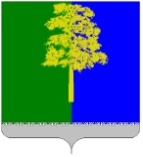 Муниципальное образование Кондинский районХанты-Мансийского автономного округа - ЮгрыАДМИНИСТРАЦИЯ КОНДИНСКОГО  РАЙОНАМуниципальное казенное учреждение«Центр сопровождения деятельности организаций»Муниципальное образование Кондинский районХанты-Мансийского автономного округа - ЮгрыАДМИНИСТРАЦИЯ КОНДИНСКОГО  РАЙОНАМуниципальное казенное учреждение«Центр сопровождения деятельности организаций»Приказот 05 сентября 2019 года                                                                                                    № 82-од                    пгт. МеждуреченскийО внесении изменений в приказот 28 марта 2018 года № 35-од«Об утверждении Положения об установлении системы оплаты труда работников муниципального казенного учреждения «Центр сопровождения деятельности организаций»      Руководствуясь статьей 144 Трудового кодекса Российской Федерации, в соответствии со статьей 13 Федерального закона от 12 января 1996 года № 7-ФЗ «О некоммерческих организациях», постановлением администрации Кондинского района от 06 августа 2018 года № 1533 «О требованиях к системам оплаты труда работников муниципальных учреждений Кондинского района», постановлением администрации Кондинского района от 09 июля 2019 года № 1389 «О внесении изменений в постановление администрации Кондинского района от 20 декабря 2012 года № 2173 «Об утверждении Положения об установлении системы оплаты труда работников муниципального казенного учреждения «Центр сопровождения деятельности организаций»  приказываю:Внести изменения в Положение об установлении системы оплаты труда работников муниципального казенного учреждения «Центр сопровождения деятельности организаций», утвержденное приказом от 28 марта 2018 года № 35-од, следующие изменения:В приложении к постановлению таблицу 4 статьи 2 изложить в следующей редакции:« Таблица 4Должностные оклады специалистов, не отнесенных к ПКГРаздел 7. Дополнительные гарантии, предоставляемые работникам, изложить в новой редакции:Установить руководителям, специалистам, служащим учреждения дополнительный отпуск за ненормированный рабочий день:Контроль за исполнением приказа оставляю за собой.ДиректорМКУ «ЦСДО»                                                                                                       В. А. Никифоров№ п/пподписьрасшифровка подписи